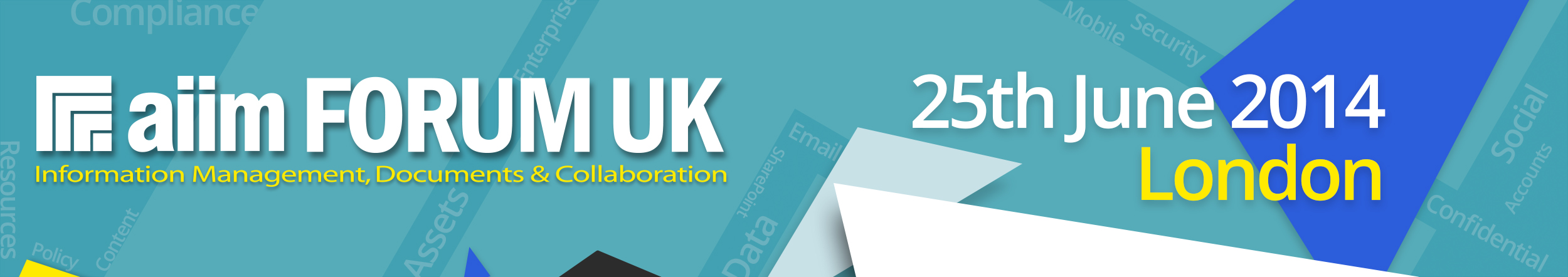 Send all materials to:AIIM Forum UKFAO: Eli Tomkinson, Revolution Events          Adriana Rusu, ILEC Conference CentreILEC Conference Centre and Ibis Earls CourtLondon Conference Suite47 Lillie RoadLondonSW6 1UDMark boxes: Use the delivery note attached and mark boxes “AIIM Forum UK.”Mark the name of organisation on each box (not just the delivery company).DO NOT ship boxes to arrive before Tuesday 24 June, as the venue will not accept them.IMPORTANT: If your boxes need to arrive before Tuesday 24 June special arrangements must be made.  Call +44 (0)1892 820 940 or email eli@revolution-events.com to organise this.We are expecting a total of around 300 attendees so if you are sending literature we suggest a maximum of 300 copies should be sent.HOT LINES FOR TROUBLESHOOTINGEli TomkinsonTel (before 17.30 Monday 23 June): +44 (0)1892 820 940Email: eli@revolution-events.com Thank you for your support of the AIIM Forum UKAIIM Forum UKILEC Conference Centre and Ibis Earls Court
London Conference Suite47 Lillie RoadLondonSW6 1UDFAO: Eli Tomkinson / Adriana RusuSender:Company:Stand Number:No of Boxes:______ of _______